Art overview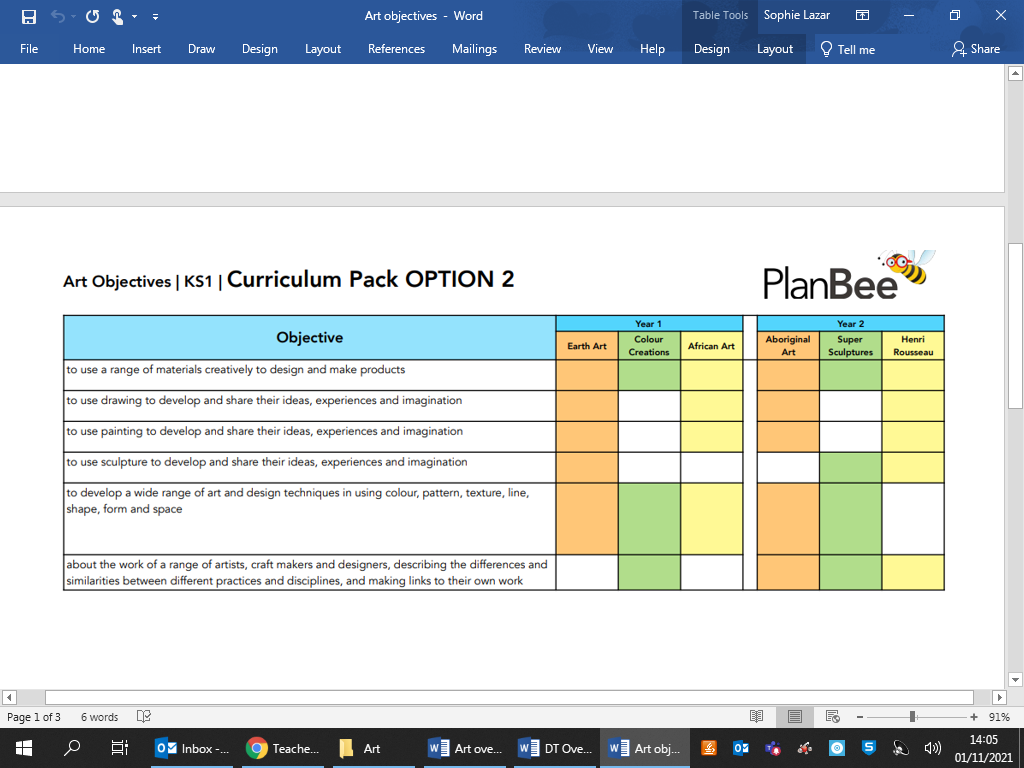                                                           Year 1                      Year 2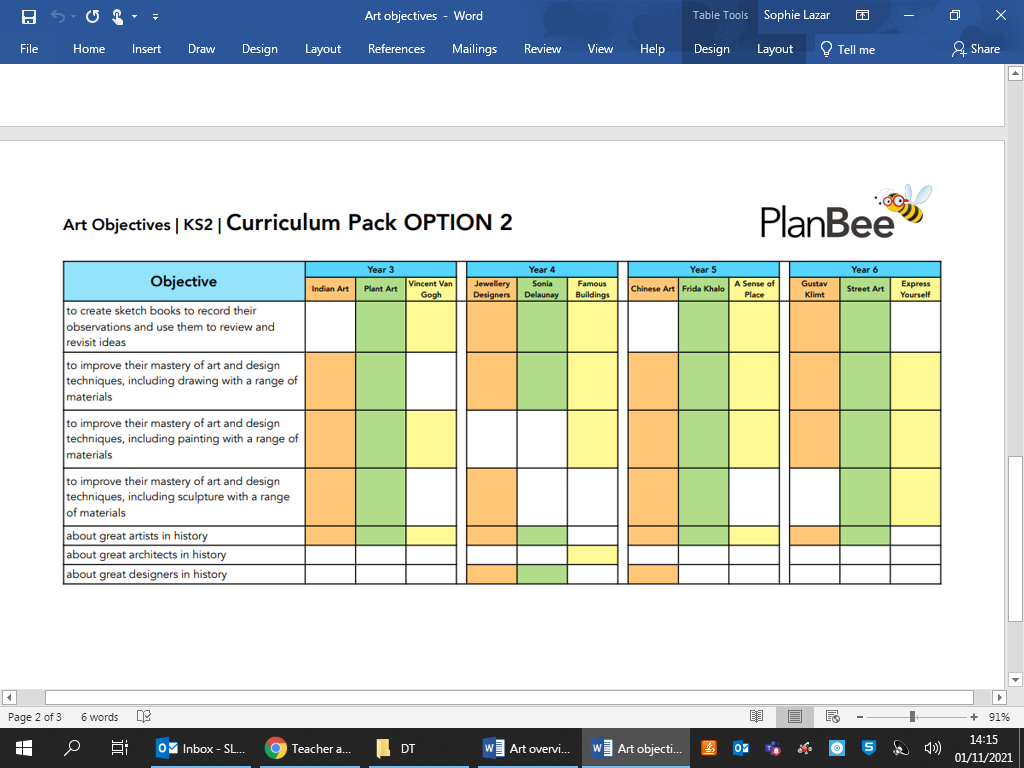                                         Year 3                     Year 4                                                           Year 5                    Year 6Art 1Art 2Art 3Year 1Colour CreationsEarth ArtAfrican ArtYear 2Aboriginal ArtSuper sculpturesIndian ArtYear 3Plant ArtFamous buildingsVincent Van GoughYear 4Jewellery Designers Sonia DelounayHenri Rousseau Year 5Frida KhaloA sense of placeExpress yourselfYear 6Chinese Art Gustav KlimtStreet ArtObjectiveColour CreationsEarth ArtAfrican ArtAboriginal Art Super SculpturesIndian Art To use a range of materials creatively to design and make products.  To use drawing to develop and share their ideas, experiences and imagination.  To use painting to develop and share their ideas, experiences and imagination.  To use sculpture to develop and share their ideas, experiences and imagination.  To develop a wide range of art and design techniques in using colour, pattern, texture, line, shape, form and space. Learn about the work of a range of artists, craft makers and designers, describing the differences and similarities between different practices and disciplines, and making links to their own work. ObjectivePlant Art Famous buildingsVincent Van GoughJewellery Designers Sonia DelounayHenry Rousseau To create sketch books to record their observations and use them to review and revisit ideas.   To improve their mastery of art and design techniques, including drawing  with a range of materials. To improve their mastery of art and design techniques, including painting  with a range of materials.To improve their mastery of art and design techniques, including sculpture  with a range of materials.To learn about great artists in history.  To learn about great architects in history.  To learn about great designers in history.  ObjectiveFrida KhaloA sense of placeExpress YourselfChinese Art Gustav KlimtStreet Art To create sketch books to record their observations and use them to review and revisit ideas.   To improve their mastery of art and design techniques, including drawing  with a range of materials. To improve their mastery of art and design techniques, including painting  with a range of materials.To improve their mastery of art and design techniques, including sculpture  with a range of materials.To learn about great artists in history.  To learn about great architects in history.  To learn about great designers in history.  